The Psalm 139 Woman Gathering of the Vessels"Iron Sharpens Iron... Pouring Into My Sister"  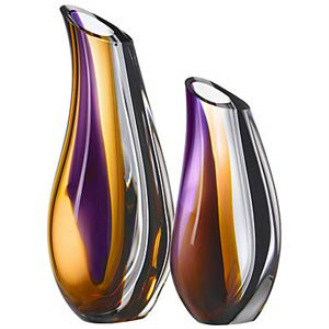 It’s Time to Be FREE… and STAY Free!John 8:32 The Message (MSG)If the Son Sets You Free31-32 Then Jesus turned to the Jews who had claimed to believe in him. “If you stick with this, living out what I tell you, you are my disciples for sure. Then you will experience for yourselves the truth, and the truth will free you.”John 8:36 The Voice (VOICE)36 So think of it this way: if the Son comes to make you free, you will really be free.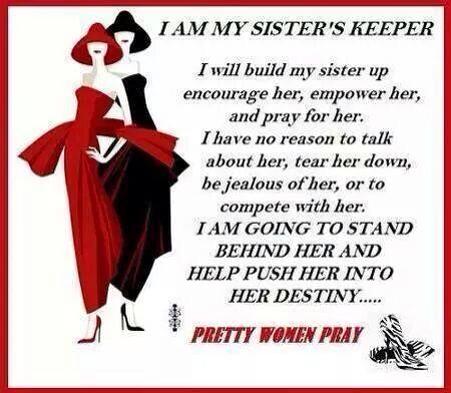 